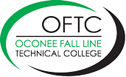 Office of Economic Development
Retail Incentives for Washington County Chamber of CommerceOPTION 1:Hospitality Boot Camp Customized Training: a three-day training geared toward the restaurant industry and focused on Planning, Service, and Organizational Development. Would include the following topics:Marketing and the Customer BaseCustomer Service Team BuildingAnd can include for necessary supervisory personnel:ServeSafe Training and an Exam OFTC can offer One initial offering of Hospitality Boot Camp for up to 10 employees upon startup for free and an additional 5 employees as new hires for the first year. Subsequent offerings in Year 2 and Year 3 can be offered at a reduced cost of $750.00 for up to 10 additional employees per class. This is a regular value of $1500.00. Additionally, for those needing ServeSafe Certification, OFTC can offer Three complete trainings including exam for up to 3 individuals for the three-year commitment. Retest will be provided at cost. ServeSafe is a mandatory certification for the restaurant industry and is valid for 5 years. This would include 10 hours of training plus the two-hour exam. This is a regular value of $600.00 ($200.00 per person).OPTION 2:Hospitality Boot Camp Customized Training: a three-day training geared toward retail businesses and focused on Planning, Service, and Organizational Development. Would include the following topics:Marketing and the Customer BaseCustomer Service Team BuildingAnd can include:Heartsaver First Aid/CPR/AED:  a basic life-saving course teaching rescuers how to manage illness and injury in the first few minutes of an emergency until professional help arrives. Includes general principles of First Aid, Medical Emergencies, Injury Emergencies, Adult/Child CPR/choking, Adult/Child AED, Infant CPR and choking, and Environmental Emergencies. OFTC can offer One initial offering of Hospitality Boot Camp for up to 10 employees upon startup for free and an additional 5 employees as new hires for the first year. Subsequent offerings in Year 2 and Year 3 can be offered at a reduced cost of $750.00 for up to 10 additional employees per class. This is a regular value of $1500.00. Additionally, OFTC can offer Heartsaver First Aid/CPR/AED training for up to 5 individuals for the three-year commitment. Includes 6 hours of training and a certification card valid for 2 years. A value of $300.00.OPTION 3: Ben J. Tarbutton, Jr. Business Development Center Facility Rental PackageUpon availability, OFTC can offer conference rooms for business meetings at no charge for Years 1, 2, and 3. Options include:Small conference room holding 6 – 8 people Large conference room holding 12 – 16 peopleUpon availability, OFTC can offer Conference Center Rental for up to 8 hours during our normal business hours of 8:00 AM – 5:00 PM, Monday through Thursday at the half-day rate for Year 1 and at a 25% discount rate of the full price for Years 2 and 3:Classroom room setup – 75 capacityBanquet setup – 100 capacity